TRƯỜNG ĐẠI HỌC HÀNG HẢI VIỆT NAM	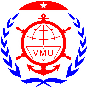 PHÒNG THANH TRA & ĐẢM BẢO CHẤT LƯỢNGDANH SÁCH SINH VIÊN DỰ THI 	Phòng thi 022Năm học 2017 - 2018, Học kỳ IIHọc phần: 	Tiếng Anh cơ bản 2 (18425) 	Số tín chỉ: 3Địa điểm: 	C2 - 201	Ngày thi: 08h00 – 16/6/2018Số SV dự thi:          __________	Tổng số bài thi: _______________	Tổng số tờ giấy thi: _______________Số SV vắng thi:       __________	Chi tiết SBD:    _________________________________________________Số SV mất tư cách: __________	Chi tiết SBD:    _________________________________________________	Cán bộ coi thi I	Cán bộ coi thi II	(Ký và ghi rõ họ tên)	(Ký và ghi rõ họ tên)Trang 1/1STTMã SVSBDHọ và tênHọ và tênNgày sinhTên lớpSố đềSố tờChữ kýGhi chú733171Đoàn ThanhHiền25.02.1999KTN58CL NLP751552Phùng TrungKỳ18.05.1999KTB58CL MTC